Rectangular CourseWARNING:
All procedures here are GENERALIZED for learning.
Fly the maneuver in accordance with the Pilot Operating Handbook (POH) or
current Standard Operating Procedures (SOPs)What it is……The rectangular course maneuver simulates the airport traffic pattern, demonstrating the effect of wind on an aircraft [Figure 1]Why we do it…….The maneuver assists the student pilot in perfecting:Practical application of the turnThe division of attention between the flightpath, ground objects, and the handling of the airplaneThe timing of the start of a turn so that the turn will be fully established at a definite point over the groundThe timing of the recovery from a turn so that a definite ground track will be maintainedThe establishing of a ground track and the determination of the appropriate "crab" angleHow to do it………..C-172S Procedure:Note wind direction and strength, if ableImportant for finding the downwind and anticipating ground speedCan be determined by trees, water, flags, etc...Perform clearing turnsPick a reference rectangle in an area where an emergency landing can be made if necessaryFields or perpendicular roads are bestDistances should be about 1 mile in length and maintained at the same distance throughout the maneuverThe rectangle should be flown outside of the visual references, not on top to enable good visibility of the trackEstablish and maintain 100 KIAS (approx. 2200 RPM) and 1,000' AGL throughout the maneuver maintaining 1/4th to 1/2 mile of lateral distance from the rectangular edgesEnter the maneuver on a 45° mid-field downwindGround speed will increase as you enter the patternTurn base at boundary:AOB: Steep AOB, not to exceed 45°, transitioning to medium bank as the turn progressesGS: Decrease, due to lost tailwindDegrees: Turn greater than 90°, to compensate for wind, so as you roll out you have established a crabTurn upwind at boundary:AOB: Medium AOB, transitioning shallow as the turn progressesGS: Decrease, you are now flying directly into the windDegrees: Turn less than 90°, due to the crab already set prior to your turnTurn crosswind at boundary:AOB: Shallow AOB, transitioning to medium as the turn progressesGS: Increase, due to the loss of the complete headwind componentDegrees: Turn less than 90° to allow for wind correctionTurn downwind at boundary:AOB: Medium AOB transitioning to a much steeper AOB than earlier, not to exceed 45°GS: Increase, due to the increasing tailwindDegrees: Turn more than 90°Depart the maneuver on a 45° mid-field downwindComplete cruise checklistNotes:It is unusual to find a situation where the wind is blowing exactly parallel to the field boundaries so slight wind corrections on all legs may be requiredIt is important to anticipate the turns to correct for groundspeed, drift, angle of bank (AOB), and turning radiusWhen the wind is behind the airplane, the turn requires a larger AOB due to the turn radius/rate and vice versaBecause of this, you will need to anticipate your turn at different points around the box patternThe higher the ground speed, the earlier you must anticipate the turnAltitude and airspeed should be held constantRequires utilization of ground track with wind forming a "crab" angle to maintain an equidistant track from all sides of the rectangleApproximately 1/4 to 1/2 mile awayFor a Cessna, this will be when the edge of the rectangle bisects the wing strutThe closer you fly, the steeper the turns will have to be, the farther, the shallowerCommon Errors:Failure to adequately clear the areaFailure to establish proper altitude prior to entry (Typically entering the maneuver while descending)Failure to establish appropriate wind correction angle, resulting in driftGaining or losing altitudePoor coordination (Typically skidding in turns from a downwind heading and slipping in turns from an upwind heading)Abrupt control usageInability to adequately divide attention between airplane control and maintaining ground trackImproper timing to beginning and recovering from turnsInadequate visual lookout for other aircraftStandards:Practical Test StandardsReference:Airplane Flying Handbook (6-4) Rectangular CourseAOPA - Understanding the most basic ground reference maneuverCFI Notebook.net - Traffic PatternFAA - Practical Test Standards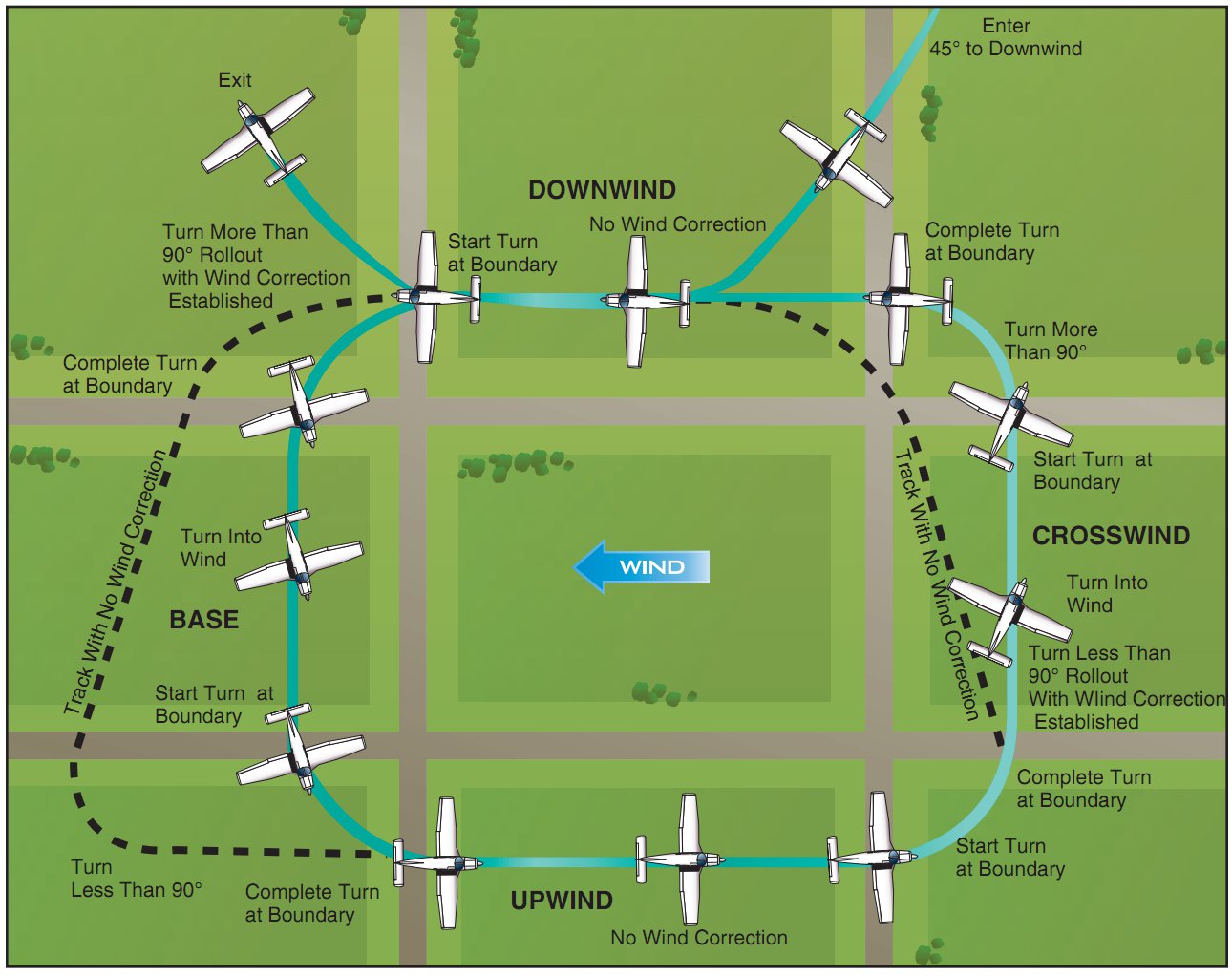 Figure 1: Airplane Flying Handbook, Rectangular Course